Математика гр 31-32 на 4.02.2022Написать конспект и рис 82, к задачи 83!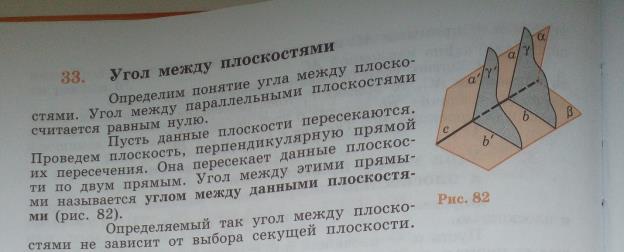 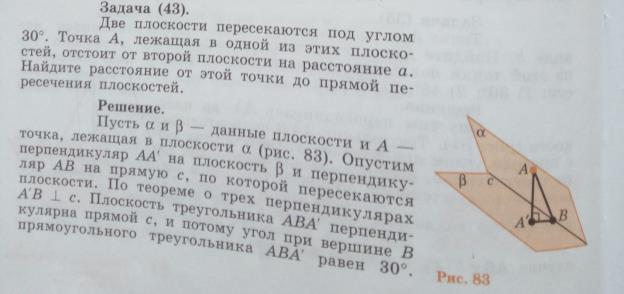 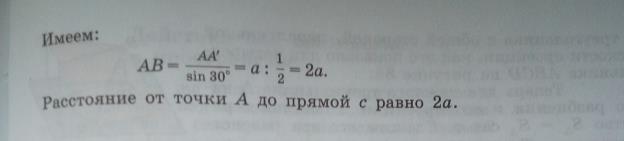 Самостоятельно решите задачу №43Если АА\  равно 14, а sin 600.